საკონტაქტო ინფორმაცია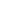 განათლება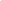 პედაგოგიური გამოცდილება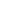 სამუშაო გამოცდილება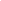 კონფერენციები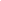 სემინარები და ტრენინგები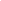 გრანტები და სტიპენდიები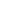 პროფესიული საზოგადოების წევრობა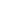 ენობრივი კომპეტენცია(ჩამოთვალეთ ენები -ცოდნოს დონის მითითებით)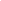 სხვა უნარ-ჩვევები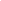 გამოქვეყნებული ნაშრომები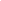 აღწერათარიღები(ქრონოლოგიურად ახლიდან - ძველისკენ)აღწერათარიღები(ქრონოლოგიურად ახლიდან - ძველისკენაღწერათარიღები(ქრონოლოგიურად ახლიდან - ძველისკენაღწერათარიღები(ქრონოლოგიურად ახლიდან - ძველისკენაღწერათარიღები(ქრონოლოგიურად ახლიდან - ძველისკენაღწერათარიღები(ქრონოლოგიურად ახლიდან - ძველისკენNსათაურიენაავტორებიგამომცემელიწელი(ქრონოლოგიურად ახლიდან - ძველისკენწიგნებიწიგნებიწიგნებიწიგნებიწიგნებიწიგნებისტატიებისტატიებისტატიებისტატიებისტატიებისტატიებითარგმანებითარგმანებითარგმანებითარგმანებითარგმანებითარგმანები